 Luego en Porto Alegre, Génova, Praga, Washington,… Los pueblos empiezan a levantar cabeza de nuevo.  Estamos en el inicio de una globalización del pueblo, Pero el futuro aún es muy abierto. Monseñor Romero nos recuerda: En el tiempo de Monseñor Romero ya no hubo esa sub-ordenación del estado a la Iglesia, ni de la Iglesia al estado.  El pueblo reconoció su voz en la voz de Monseñor Romero.  En Monseñor Romero la Iglesia se puso a la par del pueblo, para que este pueblo se dejara respetar y construyera su futuro de justicia y paz.ACTUAR:  ¿En qué espacios de participación real estamos involucrados promoviendo que nuestro pueblo construya su propia historia?¿Qué aporte podemos dar desde las CEBs para que los partidos (de izquierda) respeten de verdad al pueblo y faciliten que el mismo pueblo asuma su responsabilidad histórica?  ¿Qué aporte podemos dar desde las CEBs para que la Iglesia respete de verdad al pueblo y facilite que el mismo pueblo asuma su papel protagonista en la historia?____________________________________________________________________________Un aporte al servicio de la formación permanente en Comunidades Eclesiales de Base.  Iniciativa de y elaborado en El Salvador por Luis Van de Velde  - LVdV - (Movimiento Ecuménico de CEBs en Mejicanos “Alfonso, Miguel, Ernesto y Paula Acevedo”), en colaboración con Alberto Meléndez (CEB “Nuevo Amanecer” en San Bartolo) – AM – y Andreas Hugentobler – AH – (Fundahmer).   LVdV# 22 “El Pueblo de Dios”  Padre José Comblin.    6. EL PUEBLO COMO SUJETO.2. El pueblo sujeto de la historia -> los aportes del Padre Comblin son invitaciones a reflexionar críticamente nuestras experiencias de ser Iglesia. VER.  -¿Qué experiencias hemos vivido de una iglesia (jerarquía) que – en nombre de Dios y en nombre del Pueblo – toma decisiones autoritarias?-¿Se han dado cuenta que en las celebraciones y eventos oficiales se utiliza una cantidad de símbolos, ritos y palabras semi – religiosas? (el rito de la entrada de la bandera, la oración a la bandera, el himno nacional, ..)  ¿Qué sería el mensaje de esos ritos para el pueblo?JUZGAR.  (el Padre José Comblin nos comparte en la segunda parte del capítulo 5 de su libro) -> A veces  utilizaremos letras cursivas para añadir una aplicación salvadoreñaLa historia de “occidente” es hecha de una rivalidad constante entre las tres fuerzas: la jerarquía, el pueblo, el estado.La Iglesia – jerarquía: El Papa Bonifacio VIII (gobernó de 1294 – 1303) en la Bula “Unam Sanctam” (Uno y Santa) dice: “La autoridad temporal debe estar sometida a la autoridad espiritual.  … decimos y pronunciamos ser absolutamente necesario para la salvación que toda criatura humana esté sometida al pontífice romano.”   También los emperadores y reyes reivindican poder absoluto sobre el mundo y sobre el pueblo en nombre de Dios.  Desde el emperador romano Constantino los emperadores entendieron su papel como total, civil y religioso al mismo tiempo.  Toda la historia de la monarquía europea da testimonio de dos características: (1) el rey pretende tener autoridad sobre la totalidad del país, sobre el pueblo civil y el pueblo religioso: el pueblo de la cristiandad.  (2) el rey justifica su poder absoluto por delegación del pueblo, que es señal de la voluntad de Dios.  Y a la vez pretende recibir su poder de la jerarquía. Los estados modernos no se han apartado radicalmente de este planteamiento.  Los gobernantes modernos son herederos de los reyes y emperadores.  Pretenden siempre dirigir a los seres humanos en su totalidad. Su ideología es una expresión secular del cristianismo.  Los estados son considerados como los salvadores del pueblo.Ejercen autoridad total.  Los pueblos son convocados para legitimar a los dirigentes, gobernantes, pero lo que es realizado no corresponde a la voluntad del pueblo.  Con su ideología los gobernantes tratan de convencer al pueblo.En la filosofía de Hegel el pueblo solamente se hace pueblo histórico por la mediación del estado. El marxismo proclamó la desaparición del estado, pero lo transformó en el motor del desarrollo en la Unión Soviética. Los estados fascistas se proclaman los salvadores del pueblo.  Hitler prometió al pueblo alemán una felicidad de cien años, el estado sería la realización plena del Reino de Dios.   En la menta de muchos gobernantes sigue sobreviviendo ese fondo mesiánico.  La democracia moderna es una forma secularizada del pueblo de Dios.  Tanto el clero como el estado consideran que tienen una misión mesiánica: ser salvadores del pueblo. Invocan la investidura por el pueblo, que es la investidura por Dios mismo.   Claro todo esto es engaño e ilusión. Nadie sustituye al pueblo. En la post modernidad. Hubo mucha crítica al Estado, a su ideología y a su poder de dominación. Se empezó a desmitificar al estado y sus instituciones. Sin embargo no se avanzó en la liberación del pueblo.Detrás de esto está el aparecimiento de “el mercado”.  La crítica al estado no provino del pueblo, sino de los intereses estratégicos de las nuevas potencias económicas supranacionales, las multinacionales, sometiendo todo a las leyes del lucro y la acumulación del capital. El pueblo desapareció y apareció “el consumidor”. Nunca hubo tamaño destrucción del pueblo.Al mismo tiempo, aclara José Comblin, está claro que la crítica al estado no lleva a la reducción de todos los estados, ya que uno se salva: Los Estados Unidos de Norte América.  Como potencia mundial está encima de cualquier crítica.  Al interno solo se ha criticado las política social y todo lo que puede perjudicar las ganancias sin límite de las grandes corporaciones.  Pero éstas necesitan el poder del estado de los EEUU para destruir los estados en otros países.¿Y la historia del pueblo en medio de tantas fuerzas mundiales? Comblin considera que la hora de la desesperación aún no sonó.  Sin embargo hay unas señales: En 1999 en Seattle hubo una primera señal de la revolución de los pueblos.  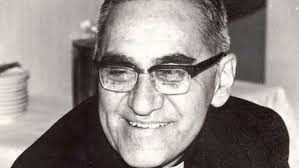 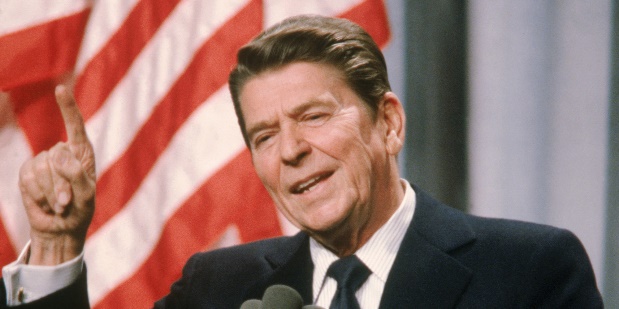 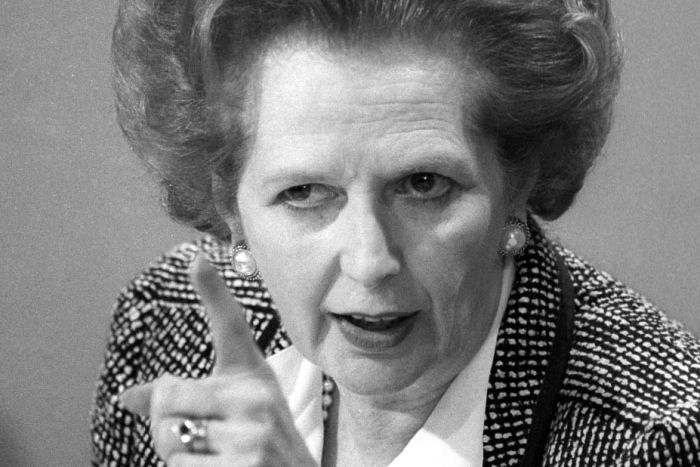 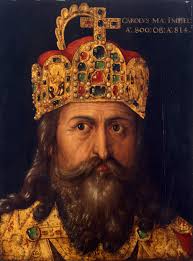 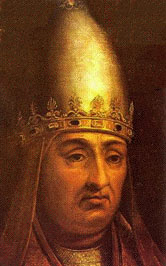 